ОБЩАЯ ИНФОРМАЦИЯ«Лучшая студенческая статья 2016» – престижный международный конкурс научно-исследовательских работ, созданный с целью возрождения высококачественного образования в России, а также с целью содействия эффективному развитию науки и инноваций.По итогам конкурса в течение 10 дней будет издан сборник статей, который размещается в научной электронной библиотеке elibrary.ru и регистрируется в наукометрической базе РИНЦ (Российский индекс научного цитирования). Сборнику присваиваются УДК, ББK, ISBN.Авторы статей, принятых к публикации, считаются победителями конкурса. Дипломы победителей, а также сборник статьей «Лучшая студенческая статья 2016» будут направлены авторам в электронной форме.Участниками конкурса могут стать студенты высших и средних учебных заведений по направлениям, представленным ниже. Конкурс проводится в заочной форме.НАПРАВЛЕНИЯ КОНКУРСАФизико-математические наукиХимические наукиБиологические наукиГеолого-минералогические наукиТехнические науки Сельскохозяйственные наукиИсторические наукиЭкономические наукиФилософские наукиФилологические наукиЮридические наукиПедагогические наукиМедицинские наукиФармацевтические наукиВетеринарные наукиИскусствоведениеАрхитектураПсихологические наукиСоциологические наукиПолитические наукиКультурологияНауки о землеТРЕБОВАНИЯ К МАТЕРИАЛАМЭлектронный вариант статьи представляется в формате MS Word (расширение doc./docx.). Поля:  – со всех сторон. Шрифт: размер (кегль) – 14; тип – Times New Roman. Межстрочный интервал – 1,5. Название и номера рисунков (Рис. 1. Название рисунка) указываются под рисунками, названия и номера таблиц – над таблицами (Таблица 1. Название таблицы). Шрифт в таблицах и рисунках – не менее 11 пт. Наличие списка литературы обязательно.К публикации принимаются статьи объёмом 5-10 стр. Статья должна содержать не менее 50% оригинального текста. «Оригинальность» своей статьи Вы можете бесплатно проверить, перейдя по этой ссылке http://www.antiplagiat.ru/ Расположение и структура текста внутри статьи:индекс УДК (кегль  14, выравнивание с левого края) можно найти на сайте: http://teacode.com/online/udc/;название статьи на русском языке (кегль  14, прописные буквы, шрифт – жирный, выравнивание по центру);ФИО автора(ов) на русском языке (кегль  14, строчные буквы, шрифт – жирный, выравнивание по центру); аннотация на русском языке (кегль  14, не менее 50 слов, выравнивание по ширине);ключевые слова на русском языке  (кегль  14, не менее 5 слов, выравнивание по ширине);название статьи на английском языке (кегль 14, прописные буквы, шрифт – жирный, выравнивание по центру);ФИО автора(ов) на английском языке (кегль  14, строчные буквы, шрифт – жирный, выравнивание по центру); аннотация на английском языке (кегль 14, выравнивание по ширине);ключевые слова на английском языке (кегль 14, выравнивание по ширине);через строку основной текст статьи (кегль  14, абзацный отступ – 1,25, выравнивание по ширине);список литературы (кегль  14,  выравнивание по центу, оформление в соответствии с требованиями ГОСТ Р 7.0.5-2008).Образец оформления статьи:ЗАЯВКА УЧАСТНИКАКАК СТАТЬ УЧАСТНИКОМ КОНКУРСА?Для участия в конкурсе необходимо до 10 октября 2016 года (включительно) прислать на электронный адрес konk@naukaip.ru отдельными файлами следующие материалы:статью, оформленную в соответствии с требованиями и образцом;заявку (анкету), оформленную по образцу;копию квитанции об оплате.Названия файлов:К-25, Иванов, ЗаявкаК-25, Иванов, КвитанцияК-25, Иванов, СтатьяВ теме письма укажите: К-25При получении материалов Оргкомитет в течение 2 рабочих дней проверяет материалы и отправляет на адрес автора письмо с подтверждением получения материалов. Авторы, не получившие подтверждения, просьба продублировать материалы или связаться с Оргкомитетом.Публикация статей будет осуществляться только после оплаты организационного взноса. Обязательно присылайте копию документа, подтверждающего оплату!ФИНАНСОВЫЕ УСЛОВИЯС целью возмещения организационных, издательских, полиграфических и почтовых расходов авторам необходимо оплатить организационный взнос.РЕКВИЗИТЫ ДЛЯ ОПЛАТЫПолучатель: ИП Гуляев Герман ЮрьевичИНН: 583509514898ОГРНИП: 316583500060805р/с 40802810 2 4110 0000495Банк получателя платежа: ПАО АКБ «АВАНГАРД»БИК 044525201к/с 30101810000000000201Назначение платежа. «За публикацию научных исследований (ФИО автора). Без НДС».Заполненную квитанцию Вы можете скачать на нашем сайте в разделе «Оплата»Простой, надёжный и предпочтительный способ перечисления – на нашем сайте в разделе Оплата-Online
Перечислить платёж можно на банковскую карту ПАО «СБЕРБАНК» 4276 4800 1082 5795, а также с помощью систем денежных переводов Золотая Корона и Western Union (получатель: Гуляев Герман Юрьевич).ОРГКОМИТЕТМеждународного центра научного сотрудничества «Наука и просвещение»+7 937 42 69 700konk@naukaip.ruadmin@naukaip.ruУВАЖАЕМЫЕ КОЛЛЕГИ!С информационными сообщениями по участию в международных конференциях и конкурсах, коллективных монографиях, можно ознакомиться на нашем сайте www.naukaip.ruОргкомитет будет благодарен Вам за распространение данной информации среди преподавателей университетов, специализированных организаций и органов образования, которые будут заинтересованы в публикации научных исследований.БЛАГОДАРИМ ВАС ЗА УЧАСТИЕ!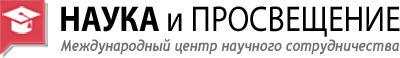 II Международный научно-исследовательский конкурс ЛУЧШАЯ СТУДЕНЧЕСКАЯ СТАТЬЯ 201610 октября 2016 г.Шифр: К-25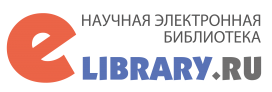 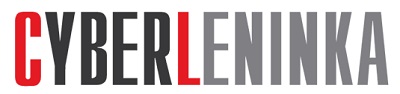 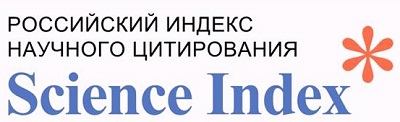 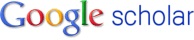 г. Пенза, РФУДКНАЗВАНИЕ СТАТЬИИванов И.П.Наименование места учёбы (например, ФГБОУ ВО «Академия»)Научный руководитель: ФИО, ученая степень, ученое звание, должность(интервал)Аннотация: Ключевые слова:(интервал)TITLE OF THE ARTICLEIvanov I.P.Abstract:Key words:(интервал)Текст. Текст. Текст. Текст. Текст. Текст. Текст. Текст. Текст. Текст [1, с. 35]. (интервал)Таблица 1. Название таблицы(интервал)Текст. Текст. Текст. Текст. Текст. Текст. Текст. Текст. Текст. Текст [2, с. 42].(интервал)Список литературы(интервал)1. Бузгалин А. Человек, рынок и капитал в экономике XXI века // Вопросы экономики. – 2016. – № 3. – С. 125-1442. Зикунова И. В. Феномен предпринимательской активности в бизнес-цикле постиндустриального развития: монография. – СПб.: Издательство политехнического университета, – 2016. – 132 с.Автор 1Автор 2ФИО автора (полностью)Наименование места учёбыФакультет (или специальность) обученияКонтактный телефонE-mailТема статьиНаучный руководитель: учёная степень, ученое звание, должность, ФИО Номер и наименование направленияТребуемое количество печатных сборников (при необходимости, 1 шт. – 450 руб.)Адрес, на который высылать сборник Шифр конкурса, адрес для отправки материаловК-25К-25Шифр конкурса, адрес для отправки материаловkonk@naukaip.rukonk@naukaip.ruУслугаСтоимостьСтоимостьУслугаДля участников из РФ и СНГДля иностранных участниковПубликация статьи до 10 стр.2940 руб.790 руб.49$19$Получение электронного экземпляра сборникаБесплатноБесплатноПолучение 1 печатного экземпляра сборника450 руб.7$Диплом победителяБесплатноБесплатно